     Tarkkuusheittäjä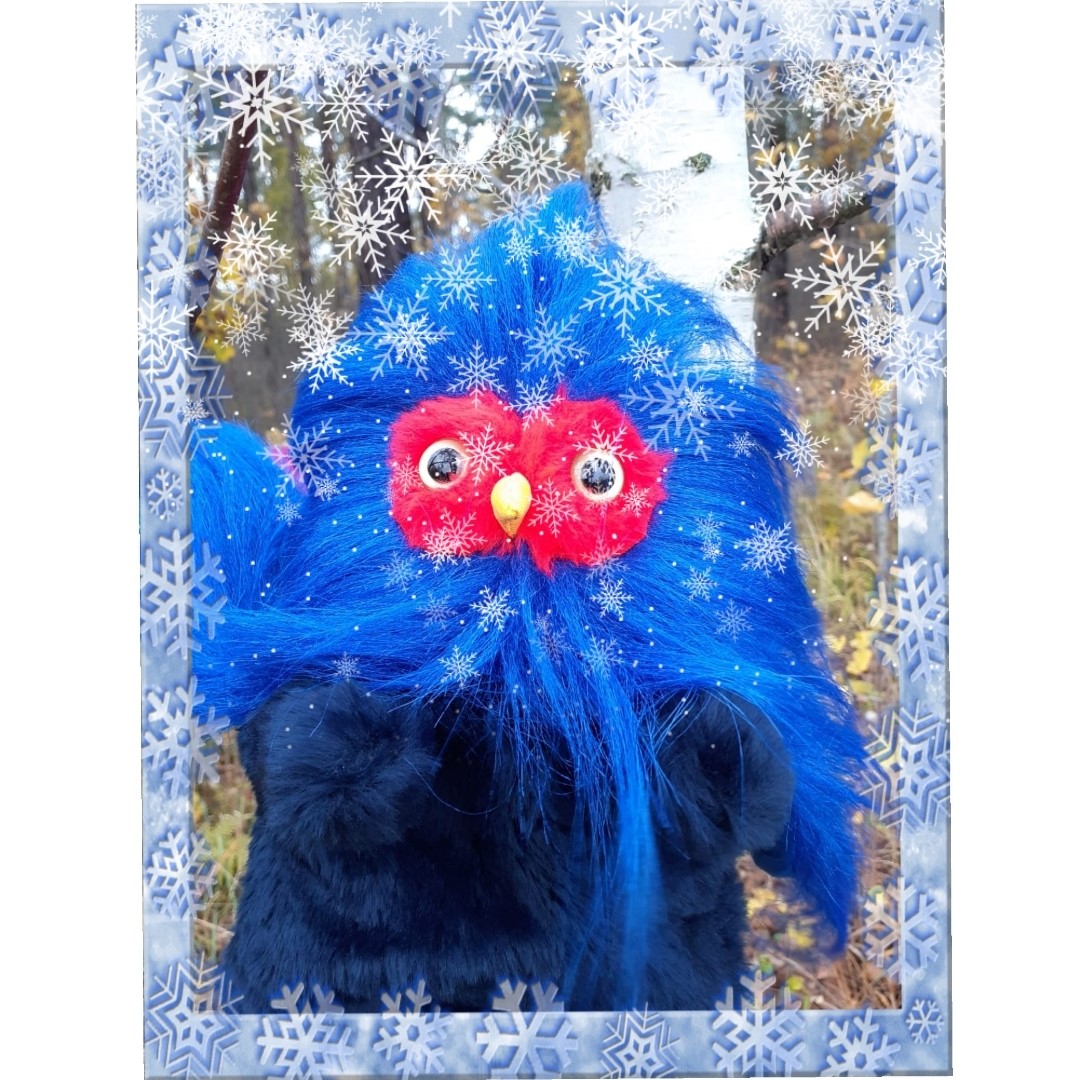 RastitehtäväEtsi käsiisi kasa lunta ja muotoile siitä lumipallo. Valitkaa yhdessä puu mihin yritätte osua. Onnistutko osumaan valitsemaanne puuhun?Ole tarkka!	Precision throwerFind a piece of snow in your hands and shape it into a snowball. Together, choose the tree you are trying to hit. Can you hit the tree of your choice? Keep in focus!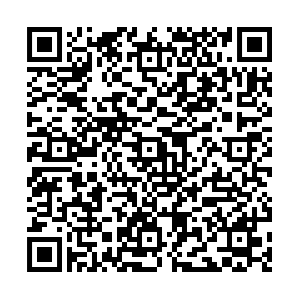 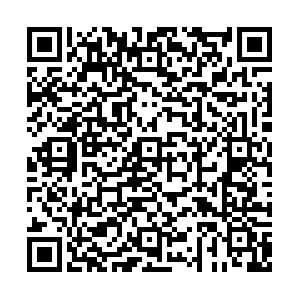 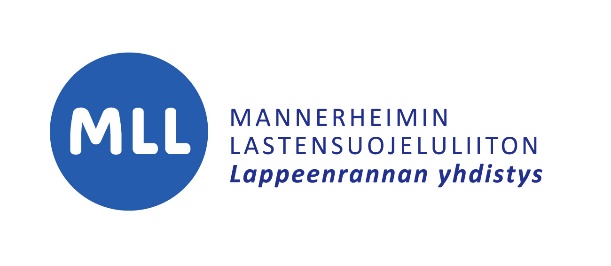 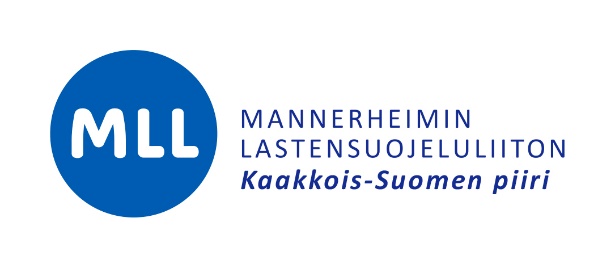 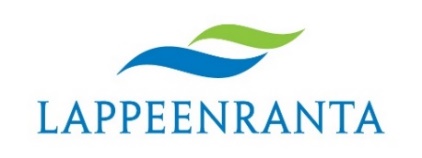 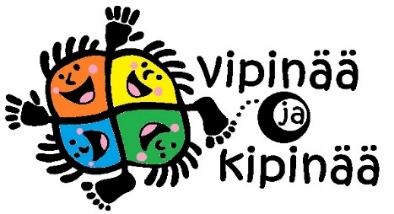 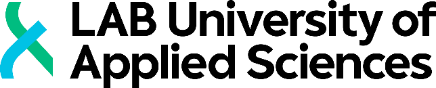 